In 1 Minute auf den Punkt 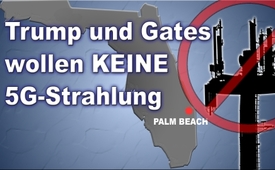 Trump und Gates wollen keine 5G-Strahlung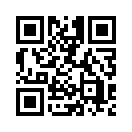 In ganz Florida dürfen jetzt 5G Mobilfunkantennen frei aufgestellt werden – in ganz Florida? Nein. Im Wohnort von Trump, Gates & Co nicht. Warum nur?Im Bundesstaat Florida wurde ein Gesetz verabschiedet, welches Mobilfunkbetreibern erlaubt, 5G-Antennen überall ohne Genehmigung aufzustellen. Palm Beach, Wohnort u.a. von Milliardär Bill Gates und dem US-amerikanischen Präsidenten Donald Trump, wurde davon jedoch ausgenommen. Laut dem Stadtverwalter Tom Bradford blockiere das Verbot vorübergehend alle Anträge, drahtlose Kommunikation auf öffentlichem Eigentum zu installieren. Begründet wurde die Ausnahme mit der Ausrede, das Aufstellen der Antennen würde das Stadtbild verschandeln und dagegen gebe es Opposition der Bewohner. Es bleibt offen, ob durch den Verzicht auf 5G die totale Überwachung oder gesundheitliche Schäden durch die hochfrequente Mikrowellenstrahlung in Palm Beach verhindert werden sollen. Doch sie tun das einzig Richtige, auf 5G zu verzichten, solange bis wissenschaftliche Studien zur gesundheitlichen Auswirkung auf den Menschen vorhanden sind!von ch.Quellen:https://alles-schallundrauch.blogspot.com/2018/09/trump-und-gates-wollen-keine-5g.html
https://www.palmbeachdailynews.com/news/local/wireless-law-won-affect-town/P94lYWt6wGeybdklMfHzbL/Das könnte Sie auch interessieren:#5G-Mobilfunk - www.kla.tv/5G-Mobilfunk

#BillGates - www.kla.tv/BillGates

#1MinuteAufDenPunkt - In 1 Minute auf den Punkt - www.kla.tv/1MinuteAufDenPunktKla.TV – Die anderen Nachrichten ... frei – unabhängig – unzensiert ...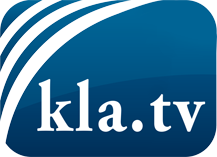 was die Medien nicht verschweigen sollten ...wenig Gehörtes vom Volk, für das Volk ...tägliche News ab 19:45 Uhr auf www.kla.tvDranbleiben lohnt sich!Kostenloses Abonnement mit wöchentlichen News per E-Mail erhalten Sie unter: www.kla.tv/aboSicherheitshinweis:Gegenstimmen werden leider immer weiter zensiert und unterdrückt. Solange wir nicht gemäß den Interessen und Ideologien der Systempresse berichten, müssen wir jederzeit damit rechnen, dass Vorwände gesucht werden, um Kla.TV zu sperren oder zu schaden.Vernetzen Sie sich darum heute noch internetunabhängig!
Klicken Sie hier: www.kla.tv/vernetzungLizenz:    Creative Commons-Lizenz mit Namensnennung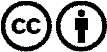 Verbreitung und Wiederaufbereitung ist mit Namensnennung erwünscht! Das Material darf jedoch nicht aus dem Kontext gerissen präsentiert werden. Mit öffentlichen Geldern (GEZ, Serafe, GIS, ...) finanzierte Institutionen ist die Verwendung ohne Rückfrage untersagt. Verstöße können strafrechtlich verfolgt werden.